Ассоциация юристов РоссииМосковское отделение 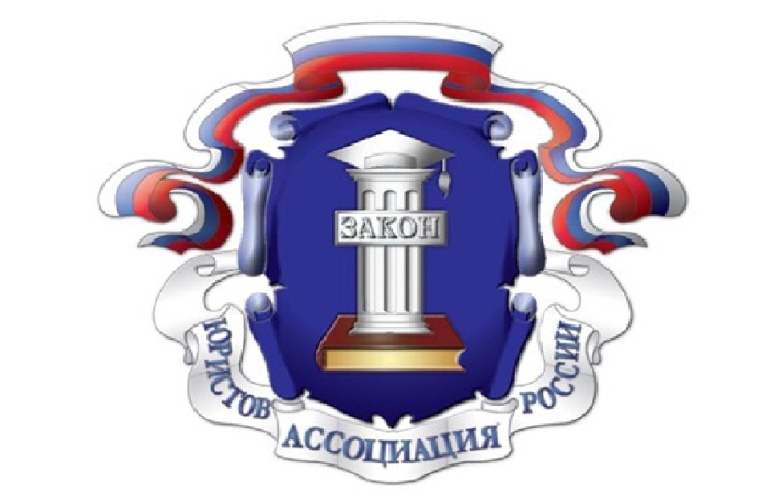 Посвящается 
20-летию Конституции РоссииIII Московская 
юридическая неделя26 ноября – 3 декабря 2013 годаПрограммаМосква 2013Генеральные партнерыПартнеры ключевых мероприятийИнформационные партнеры
Издательская группа «Юрист»Издательство «Юридический Дом «Юстицинформ»26 ноября 2013 года Открытие Московской юридической недели
XIV Ежегодная международная
научно-практическая конференция
Юридического факультета Московского государственного университета имени М.В. Ломоносова (МГУ)
и
V Международная научно-практическая конференция
«Кутафинские чтения» Московского государственного юридического университета имени О.Е. Кутафина (МГЮА)
«Конституционализм и правовая система России:итоги и перспективы»Объединенное пленарное заседаниеАдрес проведения: Ленинские горы, дом 1, стр. 13, Конференц-зал 
IV учебного корпуса  Московского государственного университета27 - 28 ноября 2013 годаРабота по секциямМеста проведения: 

Юридический факультет Московского государственного университета 
имени М.В. Ломоносова (МГУ): Ленинские горы, дом 1, стр. 13, IV учебный корпус МГУ (метро «Университет»)
Московский государственный юридический университет имени О.Е. Кутафина (МГЮА)
ул. Садовая-Кудринская, 9 (метро «Баррикадная»)Федеральная Антимонопольная служба – ФАС Россииул. Садовая-Кудринская, 11 (метро «Баррикадная)27 ноября 2013 года28 ноября 2013 года29 ноября 2013 года3 декабря 2013 годаТоржественная церемония вручения высшей юридической премии«Юрист года»  (по отдельной программе)10 декабря 2013 года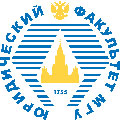 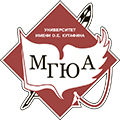 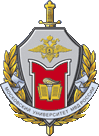 Юридический факультет МГУ имени М.В. ЛомоносоваМосковский государственный юридический университет имени О.Е. Кутафина(МГЮА)Московский университет МВДРоссии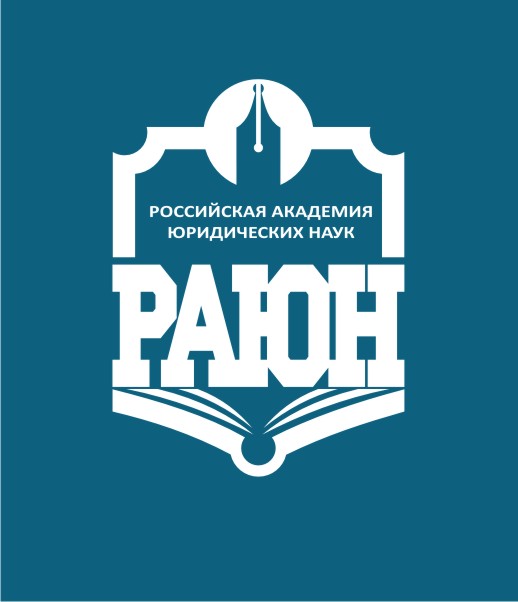 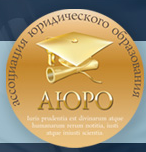 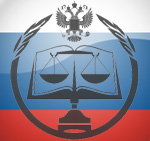 Российская академия юридических наукАссоциация юридического образованияРоссийская академия правосудия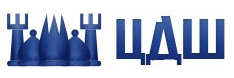 Центральный Дом Шахматиста имени 
М.М. Ботвинника09-00 - 10-00Регистрация участников10-00 - 10-50Открытие Московской юридической неделиПриветственные слова:Ректор Московского государственного университета 
имени М.В. Ломоносова 
академик Виктор Антонович СадовничийРектор Московского государственного юридического университета имени О.Е. Кутафина (МГЮА),
Член Президиума Ассоциации юристов России
профессор Виктор Владимирович БлажеевДекан Юридического факультета Московского государственного университета 
имени М.В. Ломоносова,
Председатель Московского отделения Ассоциации юристов Россиипрофессор Александр Константинович Голиченков Председатель Комитета Государственной Думы 
Федерального Собрания Российской Федерации 
по конституционному законодательству и государственному строительству, 
Член Президиума Ассоциации юристов России,
Заслуженный юрист Российской Федерации, 
кандидат юридических наук Владимир Николаевич Плигин10-50 - 11-30Доклады:Председатель Конституционного Суда Российской Федерации, Член Президиума Ассоциации юристов России,
Заслуженный юрист Российской Федерации, 
доктор юридических наук, профессор 
Валерий Дмитриевич ЗорькинДоклад: «Проблемы конституционно-правового развития России»11-30 -12-00Советник Президента Российской Федерации, 
Сопредседатель Ассоциации юристов России, 
член-корреспондент Российской академии наук, 
доктор юридических наук, профессор 
Вениамин Федорович ЯковлевДоклад: «Конституция Российской Федерации и судебная система современной России» 12-00 - 12-30Проректор, научный руководитель Высшей школы государственного аудита Московского государственного университета имени М.В.Ломоносова, 
доктор юридических наук, профессор 
Сергей Михайлович ШахрайДоклад: «Конституция Российской Федерации: неизвестное об известном»12-30 - 13-00Открытие Выставки «Конституционное развитие России»13-00 – 14-00Обед14-00 – 14-30Председатель Конституционного Суда Республики Армения, доктор юридических наук, профессор 
Гагик Гарушевич АрутюнянДоклад: «Конституционализм в контексте конституционной культуры нового тысячелетия»14-30 – 15-00Директор Института философии и права 
Уральского отделения Российской академии наук, 
член-корреспондент Российской академии наук, 
доктор юридических наук, профессор 
Виктор Николаевич РуденкоДоклад: «Открытость власти и Конституции»15-00 - 15-30 Заведующий кафедрой конституционного и муниципального права Московского государственного юридического университета
имени О.Е.Кутафина (МГЮА), 
Заслуженный деятель науки Российской Федерации, 
доктор юридических наук, профессорВладимир Иванович ФадеевДоклад: «Конституция Российской Федерации:проблемы обеспечения стабильности и развития»15-30 – 16-00 Заведующий кафедрой конституционного и муниципального права Юридического факультета 
Московского государственного университета
имени М.В.Ломоносова,
Заслуженный деятель науки Российской Федерации, 
доктора юридических наук, профессор
Сурен Адибекович АвакьянДоклад: «Конституционализм и публичная власть: концепции, перспективы»16-00 – 16-30Заместитель секретаря 
Общественной Палаты Российской Федерации, 
член Президиума Ассоциации юристов России,доктор юридических наук, профессор 
Владислав Валерьевич ГрибДоклад: «Общественный контроль как функция гражданского общества»СекцияДата и время проведенияМесто проведенияКонституционное и муниципальное право 27 ноября с 10-00 до 18-00 часовМГУ, Конференц-зал.Конституционное и муниципальное право 28 ноября с 14-00 до 18-00 часовМГЮА, Зал № 1Адвокатура28 ноября с 10-00 до 14-00 часовМГЮА, ауд. 439Административное право28 ноября с 11-00 до 18-00 часовМГЮА, Зал № 3Банковское право28 ноября с 10-00 до 14-00 часовМГЮА, ауд. 26 АГражданское право27 ноября, с 10-00 до 18-00 часов28 ноября, с 10-00 до 14-00 часовМГУ, ауд. 419 БГражданское право27 ноября, с 10-00 до 18-00 часов28 ноября, с 10-00 до 14-00 часовМГУ, ауд. 211 БСемейное право27 ноября, с 10-00 до 16-00 часовМГЮА, ауд. 23Интеллектуальная собственность27 ноября, с 14-30 до 18-00 часовМГЮА, Зал № 5Гражданский процесс «Реализация конституционных принципов правосудия в гражданском судопроизводстве»27 ноября с 11-00 часов до 18-00 часовМГУ, ауд. 413 БИстория государства и права27 ноября с 10-00 до 18-00 часовМГЮА, Зал № 2Информационное право27 ноября с 14-30 до 18-00 часовМГЮА, ауд. 38Коммерческое право27 ноября с 14-30 часов до 18-00 часовМГУ, ауд. 110 БКриминалистика27 ноября с 11-00 до 15-00 часовМГЮА, ауд. 21Конкурентное право «Тенденции развития конкурентного права России»28 ноября c 10-00 до 17-00 часовФАС России, 7 этаж, Диссертационный залМеждународное право27 ноября с 10-00 до 18-00 часовМГЮА, зал Диссертационного советаМеждународное частное право27 ноября c 14-00 до 18-00 часовМГЮА, ауд. 532Право ЕС27 ноября с 14-30 до 18-00 часовМГЮА, ауд. 35Предпринимательское право27 ноября с 10-00 до 18-00 часовМГУ, ауд. 133 БСравнительное право27 ноября с 10-00 до 18-00 часовМГЮА, зал Ученого советаСудебная экспертиза 28 ноября с 11-00 до 15-00 часовМГЮА, Зал Диссертационного советаТеория государства и права27 ноября с 10-00 до 18-00 часовМГУ, ауд. 225 БТеория государства и права28 ноября с 10-00 до 18-00 часовМГЮА, Зал № 7Трудовое право и право социального обеспечения27 ноября с 10-00 до 18-00 часовМГУ, ауд. 217 БТрудовое право и право социального обеспечения28 ноября с 10-00 до 18-00 часовМГУ, ауд. 419 БУголовный процесс  и правосудие Круглый стол: «Конституционные основы уголовного судопроизводства: проблемы, тенденции, перспективы»27 ноября с 11-00 до 18-00 часовМГУ, ауд. 5020 АУголовное право и криминологиясекция «Кузнецовские чтения» 27 ноября с 9-00 до 20-00 часовМГУ, ауд.119 БУголовное право и криминологиясекция «Кузнецовские чтения» 28 ноября с 9-00 до 20-00 часовМГУ, ауд. 5021 АФинансовое право27 ноября с 11-00 до 18-00 часовМГУ, ауд. 112 БФинансовое право28 ноября с 10-00 до 18-00 часовМГЮА, Зал № 2Философия права28 ноября c 13-00 до 17-00 часовМГЮА, зал № 5Экологическое и земельное право28 ноября с 11-00 до 17-00 часовМГУ, ауд. 112 БЭнергетическое право27 ноября с 15-00 до 18-00 часовМГЮА, ауд. 269Информационно-библиотечные ресурсы для юридического образования и науки28 ноября с 10-00 до 17-00 часовМГЮА, Электронный читальный залVII Межвузовская научная конференция «Язык и право»28 ноября с 10-00 до 15-00 часовМГУ, ауд.108 БС 12 часов -520 Б,521 Б,415 Б, 416 Б.16-00 – 17-00Открытие Студенческого Шахматного Клуба Юридического факультета МГУ имени М.В.Ломоносова17-00 – 20-00III Шахматный турнир
юридических ВУЗов Москвы

Место проведения:Юридический факультет 
Московского государственного университета 
имени М.В. Ломоносова
Ленинские горы, дом 1, стр. 13, IV учебный корпусКабинет 2067 А.(метро «Университет»)15-00 – 17-00Отчетно-выборная конференция Московского отделения Ассоциации юристов России
(для делегатов и приглашенных гостей конференции)

Место проведения:Юридический факультет 
Московского государственного университета 
имени М.В. Ломоносова
Ленинские горы, дом 1, стр. 13, IV учебный корпус, Зал заседаний Ученого совета (5020 А)
(метро «Университет»)16-00 – 19-00III Фестиваль искусств юридических ВУЗов Москвы(выступления творческих коллективов юридических вузов)Место проведения:Юридический факультет 
Московского государственного университета 
имени М.В. Ломоносова
Ленинские горы, дом 1, стр. 13, IV учебный  корпус,  Конференц-зал (2 этаж)(метро «Университет»)14-00 – 16-00Совместное заседание Совета Учебно-методического объединения по юридическому образованию вузов Российской Федерации и
Общего собрания Членов Ассоциации юридического образованияМесто проведения: 
Московский университет МВД Россииул. Академика Волгина, д.12(метро «Юго-Западная»)
Торжественные мероприятия17-00 – 18-30Церемония награждения и концерт 

19-00 - 22-00Торжественный прием Место проведения: 
Московский университет МВД Россииул. Академика Волгина, д.12(метро «Юго-Западная»)
16.00Открытие  художественной  выставки, посвященной20-летию Конституции России (по отдельной программе)Место проведения:Юридический факультет 
Московского государственного университета 
имени М.В. Ломоносова
Ленинские горы, дом 1, стр. 13, IV учебный  корпус, Музей (6 этаж)(метро «Университет»)18.00Спектакль театра «С.А.Д.» по пьесе американского драматурга Чарльза Мори  «Почему надо учиться на юридическом факультете» («Балаган»)Режиссер: И.Пахомова(по отдельной программе)Место проведения:Юридический факультет 
Московского государственного университета 
имени М.В. Ломоносова
Ленинские горы, дом 1, стр. 13, IV учебный  корпус, Конференц-зал,(метро «Университет»)